Приложение  к ООП НОО МБОУ «Успенская СОШ им. В.Н. Мильшина», утвержденной приказом № 79 от 31.08.2023гМуниципальное бюджетное общеобразовательное учреждение«Успенская средняя общеобразовательная школа имени В.Н.Мильшина»Ливенского района Орловской областиРАБОЧАЯ ПРОГРАММАкурса внеурочной деятельности «Познай себя»для обучающихся 2- 4 классов                                  Принятарешением педсоветаПротокол № 1 от 31.08.2023с. Успенское 2023 год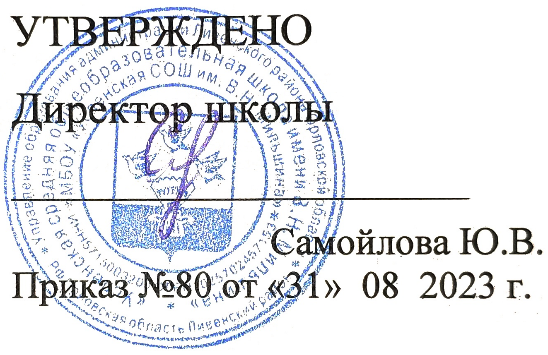 Содержание рабочей программыПрограмма составлена на основе авторской программы Д.А. Глазуновой «Психология. 2 класс. Развивающие занятия», М. Глобус, , «Психология. 3 класс. Развивающие занятия», М. Глобус, 2015 г«Психология. 4 класс. Развивающие занятия», М. Глобус, 2 класс Я и школа. Зачем мы учимся? Качества, которые помогают добиться успехов в учебе. Школьный этикет и саморегуляция школьника. Коллективный рисунок на ватмане (или коллаж из детских рисунков) «Школа моей мечты». Экскурсия на пришкольный участок с беседой о возможностях прилегающей территории  для организации школьного досуга и исследовательской деятельности. Правила поведения .Добро и зло. Хорошие и плохие поступки – так ли все однозначно. Хорошие и плохие качества личности:  корысть и бескорыстие,  послушный – непослушный,  вежливый – грубый,  добрый – злой.  Работа с текстом. Анализ ситуаций и нравственных дилемм.Какой у меня возраст?. Возрастная периодизация. Особенности каждого возраста. Плюсы и минусы детства и взрослости. Значимость каждого этапа в жизни человека. Особенности взаимоотношения. Вежливость, дружба, уход, помощь.Я и общество. Я –мальчик. Я – девочка.  Женские и мужские социальные роли. Я - ребенок. Я – родитель.  Социальные роли в семье. Я – ученик Я – учитель. И другие социальные роли в обществе. Профессиональная деятельность как социальная роль .Кто я? Какой Я? Творческая работа «Я вчера, сегодня, завтра» «Я» реальное и «Я» идеальное. Индивидуальность. Творчество как способ самовыражения. Работа над инсценировки, начиная с выбора темы.Подведение итогов года. Диагностика результатов занятий. Выступление с инсценировкой в школе. Анализ итогов выступления.3 классЯ- фантазер. - помочь детям осознать ценность умения фантазировать;- развивать творческие способности детей.Я - третьеклассник. Кого можно назвать фантазером? Я умею фантазировать! Мои сны. Я умею сочинять! Мои мечты. Фантазии и ложь.Я и моя школа. - помочь детям осознать особенности позиции ученика;- предоставить учащимся возможность отреагировать свои чувства в отношении учителя;-помочь детям принять учителя таким, какой он есть.Я и моя школа. Что такое лень? Я и мой учитель. Как справляться с «Немогучками».Я и мои родители. - помочь детям осознать требования родителей, сопоставить их со своими возможностями и желаниями;- обучить детей способам разрешения конфликтов с родителями. Я и мои родители. Я умею просить прощения. Почему родители наказывают детей?Я и мои друзья. - помочь детям осознать качества настоящего друга;-подвести учащихся к осознанию собственного умения дружить.Настоящий друг. Умею ли я дружить? Трудности в отношении с друзьями. Ссора и драка.Что такое сотрудничество? -дать детям представление о понятии «сотрудничество».Что такое сотрудничество? Я умею понимать другого. Я умею договариваться с людьми. Мы умеем действовать сообща. Что такое коллективная работа? Итоговое занятие.                                                                            4 классЯ и школа. Зачем нужно учиться? Воля как качество необходимое для успешной учебы.. Коллективный рисунок на ватмане (или коллаж из детских рисунков) «Школа будущего». Экскурсия на природу. Беседа – природа как учебник жизни. Правила поведения на природе.Характер. Понятие  о характере. Черты характера. Формирование характера. Психологические портреты героев сказок. Работа с притчей. Черты характера помогающие и мешающие в обучении. Нет плохих и хороших характеров. Тренинг по коррекции негативных черт характера. Психогимнастика и ролевые игры.Что для меня важно. Жизненные ценности и ориентиры. Учимся ставить цель в деятельности. Анализ сказки «Как Иван –царевич за чудом ходил?».  Какие средства пошли на достижение цели. Средства установления добрых взаимоотношений. Слова как проявление отношения к людям. Правила вежливости.Эмоции. Виды эмоций. Позитивные и негативные эмоции. Регуляция эмоций с помощью воли. Способы выражения эмоций вербальные и невербальные. Распознавание эмоций. Сопереживание. Психогимнастика.Общение в школе. Учитель ученик. Проблемы и решения. Инсценировка трудных ситуаций. Пути разрешения. Отношение со сверстниками, коллектив и его структура. Диагностика. Взаимоподдержка. Взаимопомощь. Общие интересы. Упражнения на сплоченность коллектива. Общая деятельность. Инсценировка, репетиции.Подведение итогов года. Диагностика результатов занятий. Выступление с инсценировкой в школе. Анализ итогов выступления. Предполагаемые результатыНизкий  уровень тревожности Высокая и нормальная самооценка Позитивное отношение к себе и своей личности Хорошо сформированные умения общения со сверстниками и взрослыми, в том числе педагогами Сплоченный классный коллектив обучающихся с положительной мотивацией к обучению.Основные умения и навыки, которыми должен овладеть школьник за время занятий по программе:Умение осознавать требования учителя и соответствовать имУмение устанавливать межличностные отношения с педагогамиУмение принимать и соблюдать правила жизни класса и школыУмение общения и достойного поведения с одноклассникамиНавыки коллективной деятельностиФорма занятий -групповая2 класс: 34 учебных часа (1 час в неделю)3 класс: 34 учебных часа (1 час в неделю)4 класс: 34 учебных часа (1 час в неделю)  Формы работы.ТренингиБеседы и дискуссии, работа с притчамиИгры (словесные, сюжетно-ролевые, с куклами и игрушками)Релаксационные упражненияПсихигимностические этюды и элементы.Тематическое планирование2 класс3 класс4 классСписок литературы1.Коррекционно-развивающая программа по формированию у детей начальной школы эмоциональной стабильности и коммуникационных навыков. [Текст] /авт.-сост. Е.Д.Шваб // Психологическая профилактика и коррекционно-развивающие занятия (из опыта работы).  – Волгоград: Учитель, 2007, С.85Алябьева, Е.А. Психогимнастика в начальной школе. Методические материалы в помощь психологам и педагогам. [Текст] / Е.А.Алябьева –М. : ТЦ Сфера,2016. Безруких, М.М., Макеева, А.Г., Филиппова,Т.А., Все цвета, кроме черного. Рабочая тетрадь 2 класс. Учусь понимать себя.  [Текст] / М.М.Безруких, А.Г.Макеева, Т.А.Филиппова/Безруких, М.М., Макеева, А.Г., Филиппова,Т.А., Все цвета, кроме черного. Рабочая тетрадь 3 класс. Учусь понимать себя.  [Текст] / М.М.Безруких, А.Г.Макеева, Т.А.Филиппова/.Безруких, М.М., Макеева, А.Г., Филиппова,Т.А., Все цвета, кроме черного. Рабочая тетрадь 4 класс. Учусь общаться. [Текст] / М.М.Безруких, А.Г.Макеева, Т.А.Филиппова// В помощь образовательному учреждению: профилактика злоупотребления психоактивными веществами... – М. : Вентана-Графф, 2016 г.